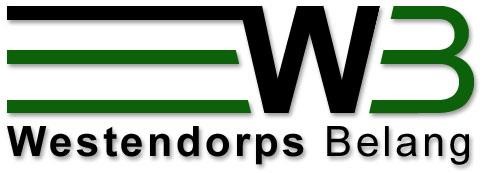 Jaaroverzicht 2019-2022In het vergaderjaar 2019-2020 is het bestuur 7 keer bijeen geweest om te vergaderen, 2x minder in verband met de beperkende maatregelen i.v.m. de Corona crisis. Van 2020 tot 2022 is het bestuur elk vergaderjaar 9 keer bijeen geweest om te vergaderen deels in het Kulturhus de Vos en deels online via Teams. Plattelandsraad Oude IJsselstreekWestendorps Belang is door De Plattelandsraad gevraagd om hun bijeenkomsten te bezoeken. De Plattelandsraad heeft als doel initiatieven op het gebied van plattelandsontwikkeling te inventariseren, coördineren en stimuleren. Bas Kruisselbrink gaat namens Westendorps Belang naar de bijeenkomsten en brengt hiervan verslag uit. Momenteel is het bestuur van de Plattelandsraad afgetreden. De Gemeente en twee personen van de stichting zijn de mogelijkheid van een doorstart aan het onderzoeken. Misschien niet als stichting maar bijvoorbeeld een vast aanspreekpunt of persoon die contact houdt met de aangesloten verenigingen en de Gemeente, over zaken die in het buitengebied spelen. Belangrijk zal hierbij zijn; leren, vertellen en delen met elkaar. Verder zal het een klankbordrol hebben en een adviesorgaan zijn, naar buiten toe. Bas Kruisselbrink blijft alles op de voet volgen voor ons, waarvoor onze dank. Nieuwe ledenInwoners van Westendorp die geen lid zijn van Westendorps Belang hebben in 2019 een brief ontvangen met onze motivatie om lid te worden. Hierdoor hebben zich diverse mensen aangemeld als lid. In april 2021 is een eerste versie van de  plattegrond met hierop de bedrijven in Westendorp gemaakt en verspreid. Ook hier werd weer aandacht geschonken aan het lidmaatschap van Westendorps Belang. Wederom hebben zich diverse mensen gemeld als lid. WB heeft nu ongeveer 270 leden (van de 526 adressen).WB is nog bezig met een welkomstpakket voor nieuwe inwoners.Ook wil WB dit jaar een nieuwe versie van de plattegrond in het Kwartaaltje plaatsen.De plattegrond is door de dochter van Ben Peppelman gemaakt, onze dank hiervoor.KwartaaltjeOok de afgelopen jaren hebben de inwoners met postcode 7054 en leden van WB het Kwartaaltje ontvangen. WB heeft besloten het  2e nummer van 2020 niet uit te geven. Door de impact van de Corona crisis was er onvoldoende kopij. Vervolg KwartaaltjeIn het derde kwartaal is een verkorte versie uitgebracht om verenigingen en scholen ruimte te geven om informatie te geven. In 2021 is alleen het 1e kwartaaltje niet uitgegeven. De adverteerders hebben een aangepaste nota ontvangen.Vraag vanuit het bestuur is of het Kwartaaltje nog wel moet blijven bestaan.ContributieDe opbrengsten van de advertenties dekken niet geheel de kosten van het uitbrengen van het Kwartaaltje en ook daarom is het uitbreiden van het ledenaantal belangrijk. Daarnaast wordt de contributie gebruikt voor zaken die voor heel Westendorp van belang zijn, bijvoorbeeld voor de aankondiging van evenementen bij de Westendorpse verenigingen. De penningmeester geeft in zijn financieel overzicht een uitleg, waar de contributie aan besteed wordt.Voor het komend jaar stelt het bestuur van WB een contributie verhoging van €6 naar €7 per adres voor. Glasvezel bebouwde komNa de aanleg van glasvezel in het buitengebied kwam in 2020 enigszins verrassend de mogelijkheid voor bewoners in de bebouwde kom om ook voor een glasvezel aansluiting te kiezen. Door de diverse glasvezel aanbieders was er een informatie avond georganiseerd in het Kulturhus. Voor de aanleg van glasvezel eisten de aanbieders een minimale deelname van  35%. Westendorps Belang heeft in een brief aan de bewoners laten weten achter de keuze voor glasvezel te staan. De deelname was voldoende en de aanleg van glasvezel is inmiddels gerealiseerd.DBOWestendorps Belang maakt deel uit van het Dorpsbelangen Overleg Oude IJsselstreek (DBO). Vrijwel alle dorpsbelangenverenigingen van de gemeente Oude IJsselstreek nemen deel aan de bijeenkomsten van het DBO. In 2019 is er een digitaal platform opgestart waarbij elke vereniging kan laten zien waarmee ze bezig zijn. Een andere vereniging kan op deze initiatieven inhaken of er zijn voordeel mee doen. Bestuursleden van WB hebben in maart 2020 en september 2021 een bijeenkomst van het DBO bezocht. Daarna is er nog geen nieuwe bijeenkomst geweest.DKKDKK staat voor Vereniging Dorpshuizen en Kleine Kernen Gelderland. DKK wordt gevormd door circa 300 leden verspreid over 245 dorpen, kernen, buurtschappen en wijken in Gelderland. De leden zijn o.a. dorpsbelangenorganisaties, dorpshuisbesturen, besturen van Kulturhusen en wijkcentra en ook Westendorps Belang is lid.
DKK komt op voor de belangen van dorpen, wijken en buurtschappen, zowel lokaal als provinciaal en werkt voornamelijk vraag gestuurd. Ze bieden ook de mogelijkheden tot het volgen van cursussen en brengen informatie materiaal uit. Onder andere leefbaarheid is een thema dat voortdurend de aandacht heeft. In 2020 zijn bestuursleden van WB naar de bijeenkomsten van de DKK geweest.75 jaar vrijheidIn het gemeentehuis van gemeente Oude IJsselstreek hebben in februari 2019 14 verenigingen uit de gemeente hun plannen voor de viering van 75 jaar vrijheid bekend gemaakt. Voor Westendorp was er het plan voor een multimedia vertelling over de neergestorte bommenwerper in Westendorp tijdens WOII in de zaal van Kulturhus de Vos. Het andere plan was het plaatsen van een herdenkingsbord in Tandem nabij de plaats waar het vliegtuig is neergestort. Voor beide plannen heeft WB subsidie aangevraagd en gekregen maar helaas zijn de plannen niet door gegaan i.v.m. de corona crisis. De bedoeling is nu om het bord in juni 2022 te plaatsen. Wij danken Henk Chevalking voor al het voorbereidend werk.Evenementenbord WestendorpWB heeft de mogelijkheid van een digitaal mededelingenbord uitgezocht.Dit werd behoorlijk duur, zo’n € 6.000,- voor een redelijk formaat bord dat goed leesbaar zou zijn langs de weg.Er is toen gekozen voor een goedkopere oplossing die inmiddels gerealiseerd is met inzet van ons bestuurslid Ben Peppelman en met hout en vaardigheden van Robin van Braak.Iedere vereniging kan 2 borden per jaar gratis laten maken, deze worden door WB betaald. Meer borden zullen door de vereniging zelf betaald moeten worden.WebsiteDe website van Westendorp.nl is nog een dingetje. Manuel Doppen houdt deze voor ons bij (waarvoor onze dank), maar loopt steeds tegen technische problemen op. We zijn er al een tijdje mee bezig om de website weer actueel te krijgen en denken dat dit zeer binnenkort gerealiseerd zal zijn. Iedere vereniging krijgt op Westendorp.nl een gratis platform in de vorm van een button van de vereniging met daaronder een link naar de eigen website of een kort verhaal met contactgegevens.Bestuur2019 is Jolanda Kolenbrander toegetreden tot het bestuur en Michiel Loman gestopt. In september 2020 is Geralda Rubens bestuurslid geworden en heeft het secretariaat onder haar hoede genomen. In oktober 2020 zijn Henk Berkelder, Ben Peppelman en Dolfien Dimmendaal bestuurslid geworden. In november 2020 zijn Henk Chevalking en Arjan de Kort afgetreden als bestuurslid. Jolanda Kolenbrander is in april 2021 gestopt als bestuurslid. Maaike Aalders-van den Berg is aftredend als bestuurslid en voorzitter.Totaal zijn er op dit moment 6 bestuursleden en één aspirant bestuurslid.Wat doet Westendorps Belang verder nog allemaal?WB heeft zich bemoeid met het opknappen van de speeltuin bij de Leemvoortschool omdat plotseling de speeltuin bij “de Wingerd” verdwenen was. De Gemeente heeft mee betaald aan een deel van de nieuwe speeltuin en deze speeltuin is toegankelijk voor alle kinderen van Westendorp.WB heeft een bespreking gehad met Arnold Spijkers en Janine Kock over verkeersveiligheid in Westendorp. Naar aanleiding hiervan is er een rondleiding geweest met iemand van de Gemeente. We zijn in overleg om knelpunten aan te laten pakken.Tumble Track baan geregeld voor Westendorp – met dank aan Dolfien.Struikelstenen gesponsord voor Westendorp.Vragen die (meestal via de mail) binnen komen en die het hele dorp aangaan beantwoorden of hiervoor in actie komen. Zoals bij signalen van voorgenomen aanleg van zonneparken en de Noordtak.Bijdrage en hulp voor Sinterklaasviering in Westendorp.Contact houden met het bestuur van het Kulturhus, doordat een bestuurslid van WB ook bestuurslid is bij het Kulturhus.Kerstboom opzetten en weghalen.Tegel eruit, tegel erin onder de aandacht gebracht, was een groot succes!Oosterlicht Verbindt onder de aandacht gebracht, dit is nog niet van de grond gekomen, wel enkele donaties ontvangen.Administratieve zaken zoals;WBTR en UBO geregeld voor de vereniging.	WBTR – Wet Bestuur en Toezicht Rechtspersonen is vanaf 1 juli 2021 van 	kracht en van belang voor alle verenigingen. Alles was goed geregeld in 	onze statuten, dus aanpassing was niet nodig. Vóór 27 maart 2022 moest iedere vereniging haar UBO’s (Ultimate Beneficial 	Owners ofwel uiteindelijk belanghebbenden) hebben ingeschreven bij de 	KvK. Dat is gedaan, ieder bestuurslid is als UBO ingeschreven bij de KvK.Aanmelden bij Rabo ClubsupportSubsidie aanvragen bij de GemeenteMet dank aan onze penningmeester Fons.Namens het bestuur:Geralda Rubens